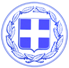 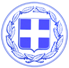                       Κως, 12 Δεκεμβρίου 2016ΔΕΛΤΙΟ ΤΥΠΟΥΘΕΜΑ : ‘’ Η Κως στη Διεθνή Τουριστική Έκθεση της Πολωνίας. Αισιοδοξία από τα μηνύματα για τη νέα χρονιά’’Με ξεχωριστή επιτυχία, μεγαλύτερη από κάθε άλλη χρονιά, ολοκληρώθηκε στη Bαρσοβία, η δεύτερη Διεθνής Τουριστική Έκθεση «Grecka Panorama 2016», η οποία διοργανώθηκε από την North Event. Στην έκθεση έντονη ήταν η παρουσία της Κω αφού ο Δήμος της Κω, συμμετείχε με αυτόνομο περίπτερο 12 τ.μ. το οποίο συγκέντρωσε το ενδιαφέρον πολλών επισκεπτών, τουριστικών πρακτόρων και δημοσιογράφων.Πρέπει να σημειωθεί ότι το ενδιαφέρον των επισκεπτών για το νησί μας ήταν αρκετά υψηλό συγκριτικά με πέρυσι ενώ και τα μηνύματα που υπάρχουν από όλες τις τουριστικές αγορές έχουν δημιουργήσει κλίμα αισιοδοξίας για τη νέα χρονιά.Στην Έκθεση το Δήμο Κω εκπροσώπησε, ο Δημοτικός Σύμβουλος & Μέλος της Επιτροπής Τουριστικής Προβολής του Δήμου Κω κ. Θεόφιλος Μουζουράκης, ο οποίος είχε επαφές με Tour Operators που δραστηριοποιούνται στην Κω αλλά και με δημοσιογράφους.Το μήνυμα της Κω είναι ένα μήνυμα εξωστρέφειας και φιλοξενίας, αντάξιο ενός προορισμού με ισχυρή τουριστική ταυτότητα.Γραφείο Τύπου Δήμου Κω